The Old Glory Run
May 20, 2017 - St. Joseph, MN  City Administration Building9:45 am - Opening Ceremony   |   10:00 am – 5K Run/Walk/Wheel   |   11:00 am – 1K Kids Fun Run
More event information and online registration can be found at theoldgloryrun.comREGISTRATION FORMThe Old Glory Run
May 20, 2017 - St. Joseph, MN  City Administration Building9:45 am - Opening Ceremony   |   10:00 am – 5K Run/Walk/Wheel   |   11:00 am – 1K Kids Fun Run
More event information and online registration can be found at theoldgloryrun.comREGISTRATION FORMThe Old Glory Run
May 20, 2017 - St. Joseph, MN  City Administration Building9:45 am - Opening Ceremony   |   10:00 am – 5K Run/Walk/Wheel   |   11:00 am – 1K Kids Fun Run
More event information and online registration can be found at theoldgloryrun.comREGISTRATION FORMThe Old Glory Run
May 20, 2017 - St. Joseph, MN  City Administration Building9:45 am - Opening Ceremony   |   10:00 am – 5K Run/Walk/Wheel   |   11:00 am – 1K Kids Fun Run
More event information and online registration can be found at theoldgloryrun.comREGISTRATION FORM
Name:                                                                                              Age day of race:                          Gender:  M     FPhone:                                                                                             Email:                                                              Address:City:                                                           State/Province:               Zip:                     Country:Wheelchair Entry?    Yes     No         Wheelchair                 Hand CycleType of registration (circle):         5K Run/Walk/Wheel                          1K Kids Fun Run (For kids 12 and under)              Please check this box if you are a Veteran, Active Duty Military, Reservist or National Guard Member.
Name:                                                                                              Age day of race:                          Gender:  M     FPhone:                                                                                             Email:                                                              Address:City:                                                           State/Province:               Zip:                     Country:Wheelchair Entry?    Yes     No         Wheelchair                 Hand CycleType of registration (circle):         5K Run/Walk/Wheel                          1K Kids Fun Run (For kids 12 and under)              Please check this box if you are a Veteran, Active Duty Military, Reservist or National Guard Member.
Name:                                                                                              Age day of race:                          Gender:  M     FPhone:                                                                                             Email:                                                              Address:City:                                                           State/Province:               Zip:                     Country:Wheelchair Entry?    Yes     No         Wheelchair                 Hand CycleType of registration (circle):         5K Run/Walk/Wheel                          1K Kids Fun Run (For kids 12 and under)              Please check this box if you are a Veteran, Active Duty Military, Reservist or National Guard Member.
Name:                                                                                              Age day of race:                          Gender:  M     FPhone:                                                                                             Email:                                                              Address:City:                                                           State/Province:               Zip:                     Country:Wheelchair Entry?    Yes     No         Wheelchair                 Hand CycleType of registration (circle):         5K Run/Walk/Wheel                          1K Kids Fun Run (For kids 12 and under)              Please check this box if you are a Veteran, Active Duty Military, Reservist or National Guard Member.5K Run/Walk/Wheel5K Run/Walk/WheelKids 1K Fun Run (must be 12 or under)Kids 1K Fun Run (must be 12 or under)EARLYBIRD by January 1st   January 1st – May 1st  
After May1st thru race day$25 _________           
$30 _________$40 _________EARLY BIRD by January 1st
January 1st – May 1st 
After May 1st thru race day$15 _________ 
$20 _________$25 _________PLEASE NOTE:  T-shirts and pins will not be mailed. Shirt designs for the 5k and 1K are different.                              REGISTRATION MUST BE COMPLETED BY MAY 1ST TO BE GUARANTEED AN EVENT T-SHIRT.PLEASE NOTE:  T-shirts and pins will not be mailed. Shirt designs for the 5k and 1K are different.                              REGISTRATION MUST BE COMPLETED BY MAY 1ST TO BE GUARANTEED AN EVENT T-SHIRT.PLEASE NOTE:  T-shirts and pins will not be mailed. Shirt designs for the 5k and 1K are different.                              REGISTRATION MUST BE COMPLETED BY MAY 1ST TO BE GUARANTEED AN EVENT T-SHIRT.PLEASE NOTE:  T-shirts and pins will not be mailed. Shirt designs for the 5k and 1K are different.                              REGISTRATION MUST BE COMPLETED BY MAY 1ST TO BE GUARANTEED AN EVENT T-SHIRT.Checks Payable To: DAV of MN FoundationChecks Payable To: DAV of MN FoundationPacket Pick-Up:   
Friay, May 19th from 4-7pmThe LaPlayette Bar16 College Avenue N, St. Joseph, MN 56374Saturday, May 20th from 7-9amSt. Joseph City Administration Building (race start location)Packet Pick-Up:   
Friay, May 19th from 4-7pmThe LaPlayette Bar16 College Avenue N, St. Joseph, MN 56374Saturday, May 20th from 7-9amSt. Joseph City Administration Building (race start location)Waiver StatementAs an entrant in the 2017 The Old Glory Run, I assume complete responsibility for any injury to me or damage to my property which may occur during the event, or otherwise. I assume all risks associated with, but not limited to: falls, contact with other participants, the effects of the weather, traffic, temperature and course condition. I agree not to hold any representative of The Old Glory Run, or any organization associated, responsible for said injuries. I also grant permission to The Old Glory Run and other associated organizations to use my name and any photographs, videotapes, motion pictures, recordings or any other record on my participating in this event for any publicity and/or promotional purposes without obligation or liability to me. I understand that the fees are not refundable.Waiver StatementAs an entrant in the 2017 The Old Glory Run, I assume complete responsibility for any injury to me or damage to my property which may occur during the event, or otherwise. I assume all risks associated with, but not limited to: falls, contact with other participants, the effects of the weather, traffic, temperature and course condition. I agree not to hold any representative of The Old Glory Run, or any organization associated, responsible for said injuries. I also grant permission to The Old Glory Run and other associated organizations to use my name and any photographs, videotapes, motion pictures, recordings or any other record on my participating in this event for any publicity and/or promotional purposes without obligation or liability to me. I understand that the fees are not refundable.Waiver StatementAs an entrant in the 2017 The Old Glory Run, I assume complete responsibility for any injury to me or damage to my property which may occur during the event, or otherwise. I assume all risks associated with, but not limited to: falls, contact with other participants, the effects of the weather, traffic, temperature and course condition. I agree not to hold any representative of The Old Glory Run, or any organization associated, responsible for said injuries. I also grant permission to The Old Glory Run and other associated organizations to use my name and any photographs, videotapes, motion pictures, recordings or any other record on my participating in this event for any publicity and/or promotional purposes without obligation or liability to me. I understand that the fees are not refundable.Waiver StatementAs an entrant in the 2017 The Old Glory Run, I assume complete responsibility for any injury to me or damage to my property which may occur during the event, or otherwise. I assume all risks associated with, but not limited to: falls, contact with other participants, the effects of the weather, traffic, temperature and course condition. I agree not to hold any representative of The Old Glory Run, or any organization associated, responsible for said injuries. I also grant permission to The Old Glory Run and other associated organizations to use my name and any photographs, videotapes, motion pictures, recordings or any other record on my participating in this event for any publicity and/or promotional purposes without obligation or liability to me. I understand that the fees are not refundable.Proceeds benefit MN Disabled American Veterans Foundation – all funds stay in the Central MN Area.
No refunds or number transfers.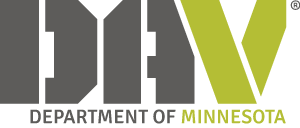 